Дистанционное обучениеученика  __10А___ классана период _28.01-06.02.2016______Задание для самостоятельной работы по предмету «Технология».10 класс – дистанционноТема «Технология индустриального производства»1. Внимательно прочитай текстТехнология индустриального производстваВыпуск продукции с применением машин, станков  и механизмов.В 60—80-х годах XVIII века в Англии начался промышленный переворот. Вместо ручного труда появилось машинное производство, вместо ремесленных мастерских и мануфактур — крупные промышленные предприятия: фабрики и заводы.Машины существовали и раньше. Еще в средние века применялись, например, примитивные подъемные механизмы, насосы им откачки воды из шахт, воздуходувные мехи, ветряное и водяное колесо (на мельницах). Но все промышленные изделия изготовлялись руками человека с помощью несложных инструментов. Станки того времени, например прялка, ткацкий станок, лишь частично заменяли работу рук. Только в последние десятилетия XVIII века в Англии появились машины, полностью заменившие труд человека в обработке сырья. Такие машины получили названия рабочих. Роль человека, стоявшего у машины, сводилась к наблюдению за ее работой, наладке, регулировке механизма, устранению брака. Создание универсального двигателя — паровой  машины Уатта (патент .) стало настоящей революцией в промышленности. В хлопчатобумажной промышленности переворот начался с изобретением  в   1765   году Джеймсом  Харгривсом  механической прялки. Немного позже рабочие машины начали применяться и в тяжелой промышленности при обработке деталей машин. Машины вызвали рост производительности труда, который казался современникам чудом.Промышленный переворот в Англии завершился в середине XIX века. К этому времени машинное производство вытеснило ручной труд из основных отраслей легкой промышленности. В тяжелой промышленности машины стали производить с помощью машин.В XIX веке промышленный переворот происходит во Франции, Германии, России, США и других экономически развитых странах.Ведущей   отраслью  индустриального   производства  является машиностроение. С его помощью создаются основные орудия труда (средства производства)  и  многие  предметы  народного  потребления.Мншшинтроение(лат. machina — сооружение) — производство технических устройств, работа которых основывается на использовании  механизмов и механического движения.Конструкция машины в общем виде представлена так:Основные узлы машины:1. Двигатель (силовая установка) – 2. Передаточный механизм – 3. Рабочий органПервые силовые установки приводились в движение силой ветра (ветродвигатели) или воды (водяные двигатели в виде водяных колес, турбин). Позднее появились паровые машины, двигатели внутреннего сгорания, электродвигатели и т.д.И настоящее время выделяют следующие виды машин:энергетические   (электродвигатели,  генераторы,  турбины, двигатели внутреннего сгорания и др.);технологические (станки, прессы, установки и др.);транспортные (автомобили, подъемные краны, транспортеры, роботы и др.);•	информационные (арифмометры, телефон, радио, компьютер и др.).Фундаментальные достижения в электронике, вычислительной технике, механике, физике обеспечили существенный прогресс индустриального производства, привели к появлению принципиально новых машин для автоматизированного производства — роботов, обрабатывающих центров, лазеров, роторных линий и др. Таким образом, под индустриальным производством понимается выпуск продукции с применением машин и механизмов. В целом этапы развития технологий можно представить следующим образом:I.    Человек —> предмет труда —» продукт труда.П.   Человек —» инструменты —> предмет труда —> продукттруда.III.	Человек —» машина —» инструменты —> предмет труда —>продукт труда.IV.	Человек—» автомат —> машина —> инструменты —» предмет труда —» продукт труда.Индустриальное производство требует высокой профессиональной, психологической и физической подготовки человека к труду. В целом индустриальное производство включает:тяжелую индустрию (производство средств труда);легкую индустрию (производство предметов потребления).Кроме машиностроения, индустриальное производство включает в себя следующие компоненты:материально-сырьевую базу;производство  конструкционных материалов; топливно-энергетическийкомплекс;агропромышленныйкомплекс;легкую и пищевую промышленность;строительство, транспорт, связь и др.Структура технологического процесса в индустриальном производстве в обобщенном виде представлена на схеме:Технологический процесс индустриального производства1.  Выбор, добыча сырья -  2. Разработка технологического процесса для конкретного производства  - 3. Изготовление отдельных деталей  - 4. Сборка – 5. Готовая продукция  - 6. Реализация Под технологией индустриального производства понимается совокупность способов обработки, изготовления, изменения состояния, свойств, формы сырья, материала или полуфабриката с целью получения необходимой продукции.По масштабам выпуска продукции различают 4 вида производства:  массовое, серийное, мелкосерийное, единичное.
Основные направления совершенствования индустриальногопроизводства:усовершенствование действующих и создание принципиально новых технологических процессов;компьютеризация, автоматизация производства;повышение гибкости производства, то есть способности быстро и с минимальными затратами перестраиваться для выпуска новой продукции.Выполните  письменно задания.  Задания необходимо отправить  до  10.02.2015 личным сообщением  ВКонтактеили на электронный адрес bujanowa.alla@mail.ru :1. Составьте подробный план  текста для пересказа, сопроводив  каждый пункт основной мыслью. 2. Запишите основные этапы развития технологий индустриального производства3. Найдите в правой колонке определения, соответствующие понятиям, приведенным в левой колонке. Ответы пишите кратко, например, А1.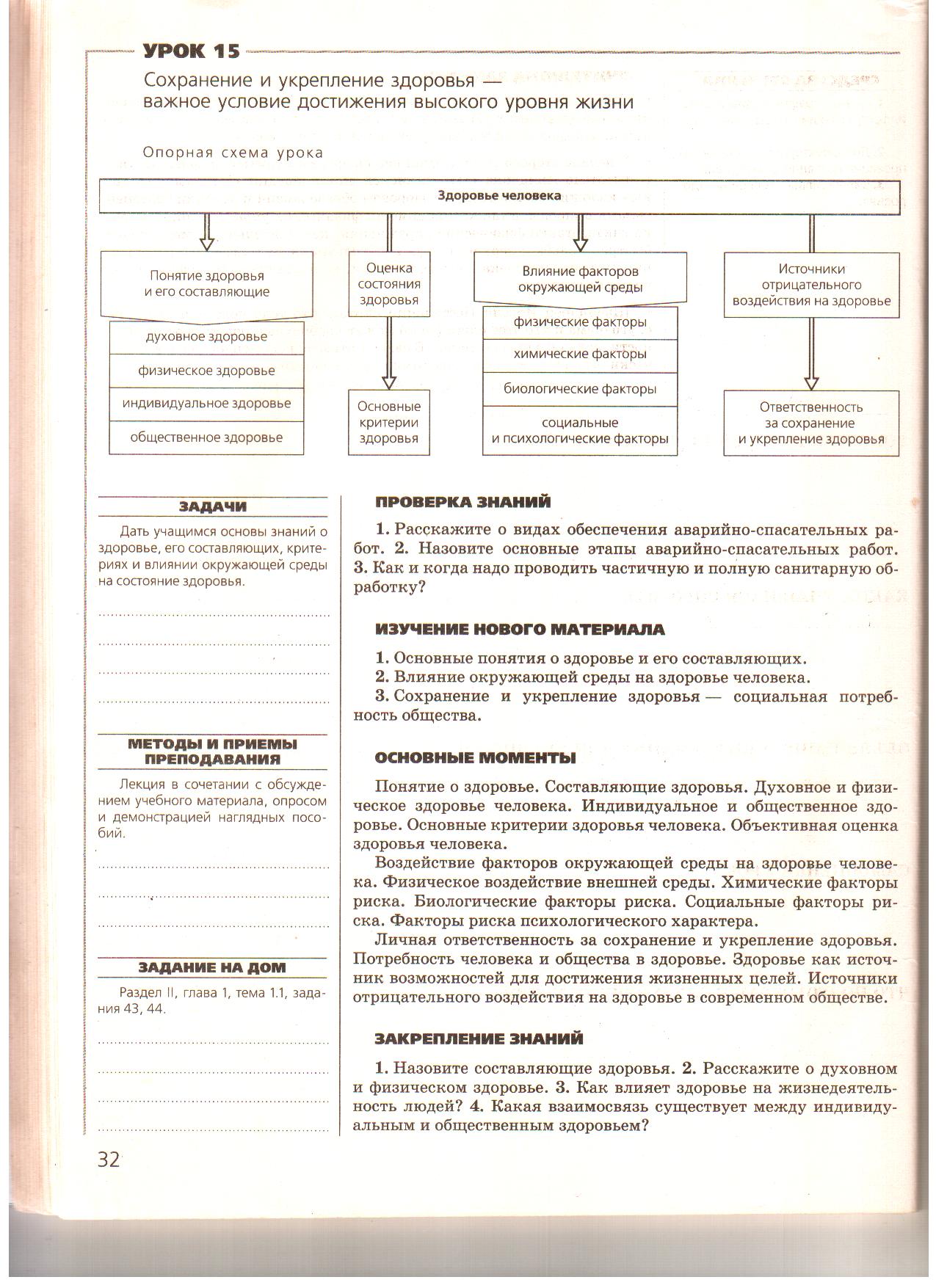 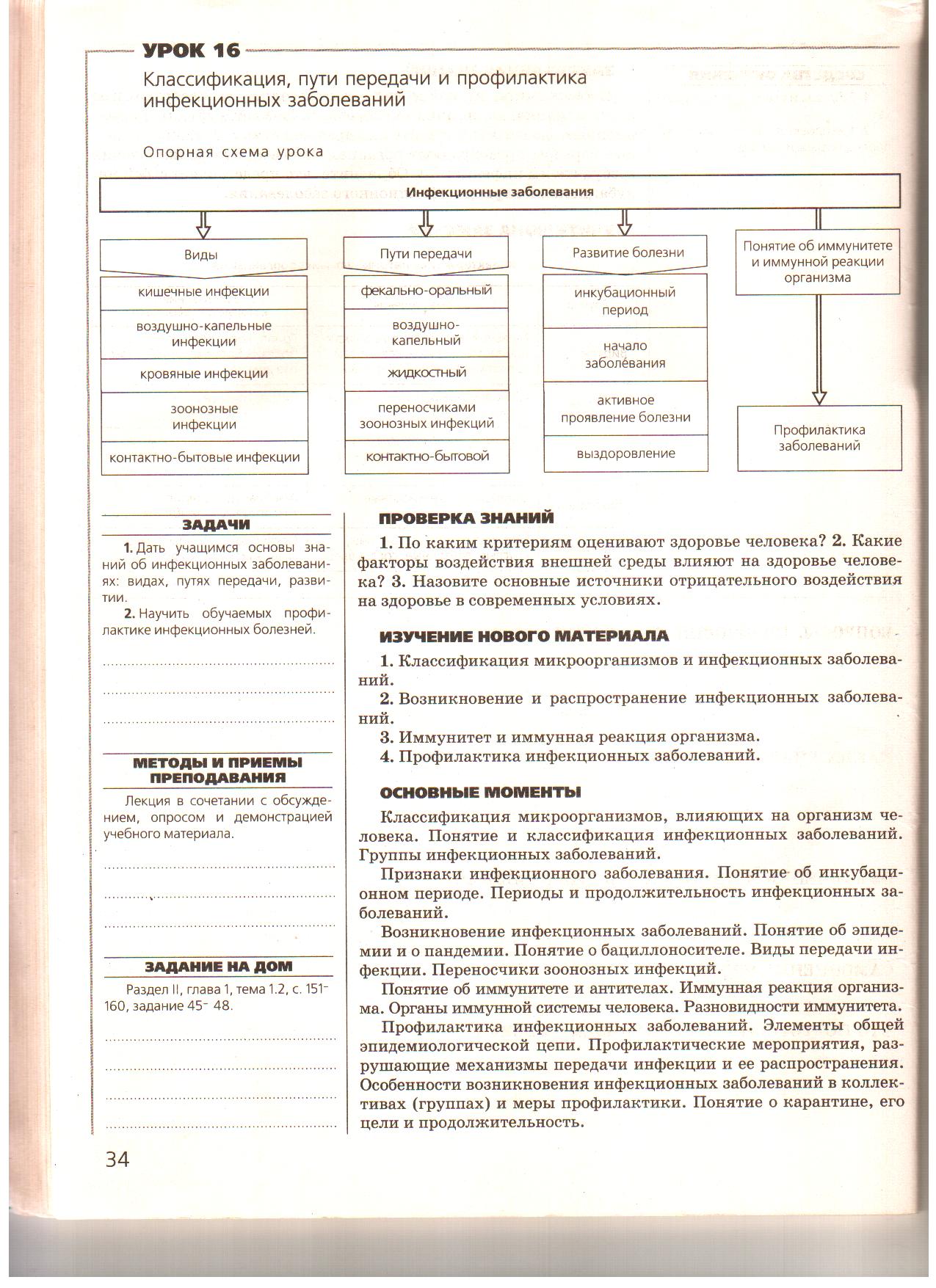 Предмет/Подпись учителяЗадание Базовый уровеньПрофильный уровеньФормы контроляКонтрольный срок сдачи материалаИстория§21 ? 7Подготовка к к.р. по теме «Россия в 17 в»Письменно, устно9.09Обществознание§26 ? 2,4 §27 ? 1-3, практикум 1 письменно12.02ГеографияОтраслевая структура мирового хозяйства. П.3. Ответить на вопросы.Ответить на вопросы.10.02ФизикаВзаимные превращения жидкостей и газов. Твёрдые тела.П.72-76.Повторяем, готовимся к к/р.По теме: Энергия теплового движения молекул. Газовые законы.конспект11.02.16.ХимияП.12 (конспект) упр.1-10 (письменно);П.13 (конспект) упр.1-12 (письменно).Ин.языкГруппа Шишкиной М.В.1. стр. 82-83 – упр.1 – перевод, 2, 3, 4, 6, 7, 8 2. стр.84-85 упр.1, 2, 3, 9ИнформатикаТехнология(основы культурыСмотрите ниже под таблицейТехнология (профсам)Закончить оформление технологической караты по итогам посещения выставки «Образование и карьера». Электронный вариант расположен на сайте школы на главной странице.Технологическая карта09.02.2016ФизкультураПриготовить презентацию 5-6 слайдов по зимним видам спорта. Выполнять силовые упражнения (отжимание , подтягивание, пресс, прыжки на скакалке)ОБЖСоставить конспект в тетради по опорной схеме. Повторить ранее пройденный материал. Смотри в технологической карте урока. Темы: Сохранение и укрепление здоровья – важное условие достижения высокого уровня здоровья»  «Классификация, пути передачи, и профилактика инфекционных заболеваний»ПонятияОпределенияА. Технология индустриального производства Б. Машиностроение В. Тяжелая индустрия Г. Одно из основных направлений совершенствования индустриального производстваД. Механическая технология индустриального производства1.	Индустриальное   производство   по
изготовлению средств труда 2.	Выпуск продукции с применением
машин, станков и механизмов 3.	Компьютеризация и автоматизация
производства 4.	Ведущая   отрасль   индустриального
производства, в которой создаются основные орудия труда5.	Технологические   процессы,   которые совершаются благодаря механическому воздействию на предмет труда